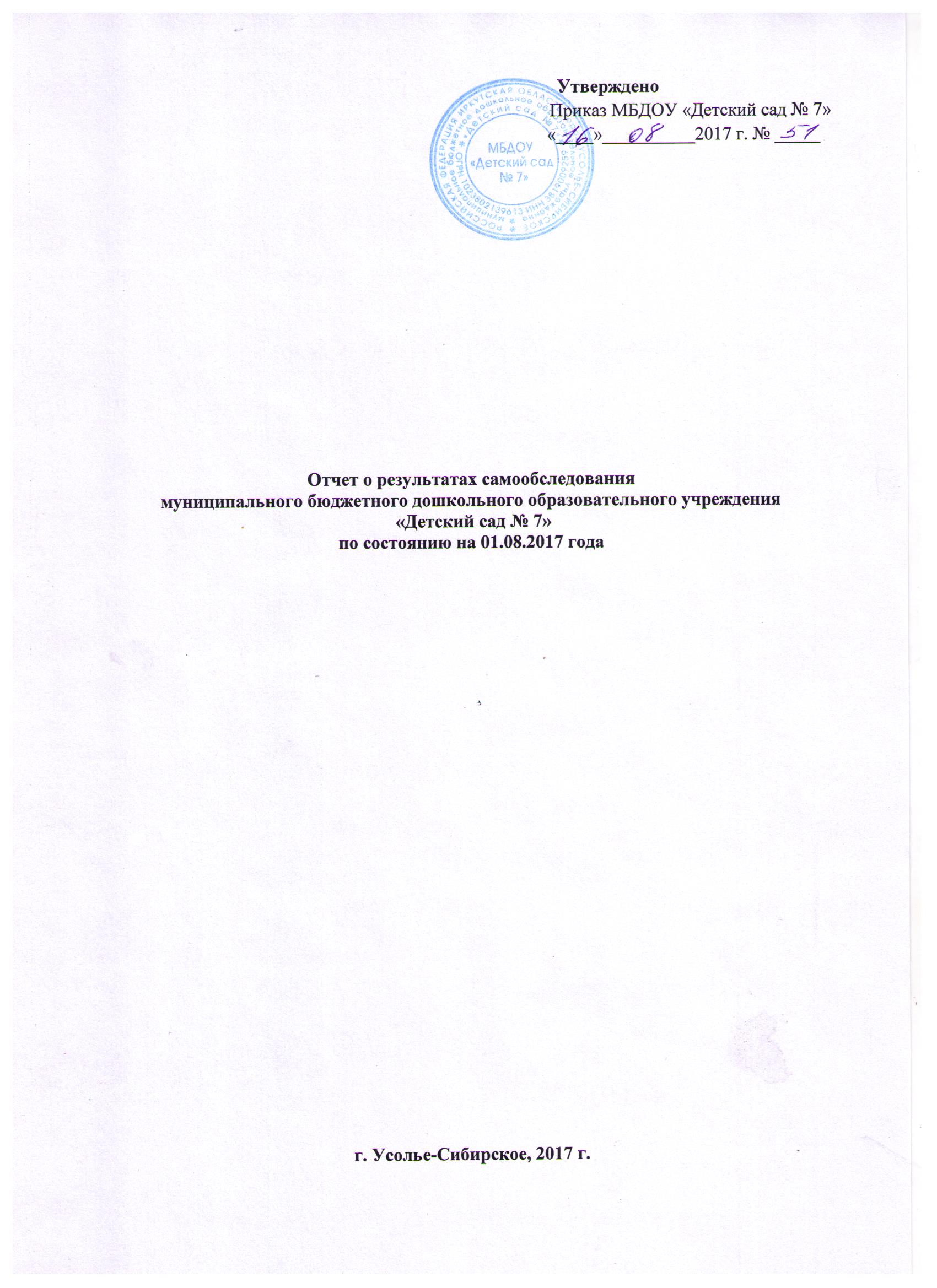 Содержание процесса самообследования:Аналитическая часть. Оценка образовательной деятельности……………………………………………..3-4 Оценка системы управления ДОУ…………………………………………………..4-8 Оценка содержания и качества подготовки воспитанников………………………8-9 Оценка организации образовательного процесса………………………………….9-10 Оценка кадрового обеспечения………………………………………………..........10-13 Оценка учебно-методического обеспечения……………………………………….14 Оценка материально-технической базы …………………………………………...14-161.8. Оценка функционирования внутренней системы оценки качества образования..16-17      П. Анализ показателей деятельности образовательной организации, подлежащей             самообследованию…………………………………………………………………...18-20Аналитическая часть.. Оценка образовательной деятельностиВ 2016-2017 учебном году воспитательно - образовательный процесс строился на основе учебного плана, расписания непосредственно - образовательной деятельности, циклограмм образовательной деятельности работы специалистов, утверждённых руководителем и рассмотренных на педагогическом совете. Содержание планирования включает в себя совокупность образовательных областей, которые обеспечивают развитие воспитанников с учетом их возрастных и индивидуальных особенностей по основным направлениям: физическому, социально-коммуникативному, познавательно-речевому, художественно-эстетическому.Организационно-образовательная деятельность реализуется через организацию различных видов детской деятельности и их интеграцию. В процессе планирования учитывается следующее:1. Общий объем организационно-образовательной деятельности.2. Продолжительность периодов непосредственно - образовательной деятельности в течение дня, распределение периодов непосредственно - образовательной деятельности в течение дня (в первую и во вторую половину).3. Перерывы между периодами непосредственно - образовательной деятельности.4. Основные виды деятельности воспитанников в конкретные периоды непосредственно - образовательной деятельности в течение дня, недели и их чередование.5. Образовательные области, задачи которых решаются в каждой из конкретных периодов непрерывной образовательной деятельности.6. Формы работы, в которых осуществляется непрерывная организационно- образовательная деятельность. В дошкольном образовательном учреждении обеспечены следующие психолого-педагогические условия:- использование в образовательной деятельности форм и методов работы с воспитанниками, соответствующих их возрастным и индивидуальным особенностям;- построение образовательной деятельности на основе взаимодействия взрослых с детьми, ориентированного на интересы и возможности каждого ребёнка и учитывающего социальную ситуацию его развития;- поддержка взрослыми положительного, доброжелательного отношения детей друг к другу и взаимодействия детей друг с другом в разных видах деятельности;- возможность выбора детьми материалов, видов активности, участников совместной деятельности и общения;- поддержка родителей (законных представителей) в воспитании детей, охране и укреплении их здоровья, вовлечение семей непосредственно в образовательную деятельность.   Для получения качественного образования детьми с ограниченными возможностями здоровья созданы необходимые условия для диагностики и коррекции нарушений развития и социальной адаптации, оказания коррекционной помощи на основе специальных психолого-педагогических подходов и наиболее подходящих для этой категории детей методов, способов общения и условий, в максимальной степени способствующих получению дошкольного образования. Вывод: В дошкольном учреждении созданы условия для реализации непосредственно-образовательной деятельности. Удачно осуществляется дифференцированный подход к воспитанникам и организуется коррекционная работа. Оценка системы управления организации   Управление муниципальным дошкольным образовательным учреждением осуществляется в соответствии с Федеральным законом от 29 декабря 2012 г. № 273-ФЗ «Об образовании в Российской Федерации», распоряжениями и постановлениями администрации города Усолье-Сибирское, Уставом МБДОУ «Детский сад № 7».  Строится   на принципах демократичности, открытости, приоритета общечеловеческих ценностей, охраны жизни и здоровья человека, свободного развития личности, единоначалия и самоуправления. Нормативно-правовые   документы, регламентирующие    деятельность ДОУ: -  Лицензия на осуществление образовательной деятельности: серия 38Л01 № 0002664, регистрационный № 8278 от 01.09.2015 г.-        Устав   МБДОУ «Детский сад № 7» утвержден Постановлением администрации города Усолье-Сибирское от 08.06.2015 г. № 923.-       Локальные акты, предусмотренные Уставом МБДОУ, регламентирующие деятельность МБДОУ «Детский сад № 7» разработаны и утверждены в установленном порядке.     В 2016-2017 учебном году откорректированы в соответствии с нормативно -  правовой базой следующие нормативные организационные документы:    - Адаптированная основная образовательная программа дошкольного образования;   - Программа развития ДОУ;   - Коллективный договор;   - Правила внутреннего трудового распорядка;   - Положение об оплате труда;   - Критерии показателей  результативности деятельности работников МБДОУ.        В ДОУ имеется весь перечень локальных актов, указанных в Уставе, соответствующих номенклатуре дел. Структура ведения и оформления распорядительных документов соответствует современным требованиям ведения делопроизводства. В соответствии с Уставом, лицензией на право ведения образовательной деятельности, МБДОУ «Детский сад № 7» реализует адаптированную основную образовательную программу дошкольного образования с осуществлением приоритетного направления по коррекционно-развивающему обучению, обеспечивающее право семьи на оказание ей помощи в воспитании и образовании детей дошкольного возраста с общей интеллектуальной недостаточностью.В учреждении сформированы коллегиальные органы управления, к которым относятся: общее собрание работников дошкольного учреждения, педагогический совет. Компетенция их деятельности регламентируется действующим Уставом, Положениями данных органов самоуправления. Заведующий осуществляет общее руководство дошкольным учреждением, действует от имени учреждения, представляя его во всех организациях и учреждениях.              Общее собрание ДОУ осуществляет полномочия трудового коллектива, обсуждает проект коллективного договора, рассматривает и обсуждает программу развития ДОУ, рассматривает и обсуждает проект годового плана работы ДОУ, рассматривает вопросы охраны и безопасности условий труда работников, охраны труда воспитанников в ДОУ, рассматривает и принимает Устав ДОУ, обсуждает дополнения и изменения, вносимые в Устав и коллективный договор ДОУ.      Педагогический совет ДОУ осуществляет управление педагогической деятельностью , определяет направления образовательной деятельности ДОУ, утверждает образовательные  программы, рассматривает проект годового плана работы ДОУ и утверждает его,   обсуждает вопросы содержания, форм и методов образовательного процесса, планирования образовательной деятельности, рассматривает вопросы повышения квалификации и переподготовки кадров, организует выявление, обобщение, распространение, внедрение педагогического опыта среди педагогических работников ДОУ. Вывод: В дошкольном образовательном учреждении создана структура управления в соответствии с целями и содержанием работы учреждения.Взаимодействие с семьями воспитанников        Взаимодействие с семьями воспитанников коллектив ДОУ строит на принципе сотрудничества. При этом решаются приоритетные задачи:-  повышение педагогической культуры родителей;- приобщение родителей к участию в жизни детского сада;- изучение семьи и установление контактов с ее членами для согласования воспитательных воздействий на ребенка.Для решения этих задач используются различные формы работы:- анкетирование;- наглядная информация;- выставки совместных работ;- групповые родительские собрания, консультации;- проведение совместных мероприятий для детей и родителей;- посещение открытых мероприятий и участие в них;- участие родителей в совместных, образовательных, творческих проектах.    Регулярно проводились консультации с родителями: «Правила безопасности дорожного движения», «Речевая азбука для родителей дошкольников», «Использование сенсорных игр для развития речи», «Чем занять больного ребенка», «Телевидение и здоровье детей», «Трудовое воспитание детей младшего дошкольного возраста», «Осторожно, гололед». Мастер-класс для родителей «Использование нетрадиционных техник в рисовании».В группах проводятся тематические выставки по разным направлениям, в которых также принимают участие родители «Осенняя кладовая», «Мой друг – светофор», «Берегите природу»., «Чудо-снежинка», «День защитника Отечества», «8 Марта – международный женский день», «Салют победы», «До свидания, лето!»  и др.      Работает консультационный пункт для родителей детей, не посещающих ДОУ. В 2016-2017 учебном году было 15 посещений родителями и детьми, с целью оказания помощи и рекомендаций для дальнейшей работы с детьми.       В течение учебного года проводилась совместная работа МБДОУ «Детский сад № 7» с ОГКУСО «Центр помощи детям, оставшимся без попечения родителей» в рамках социального партнерства, с целью создания совместной комплексной системы и целенаправленной работы с детьми с ОВЗ их семьями для успешной интеграции детей в социум. Проводились совместные мероприятия, направленные на сохранение и укрепление здоровья, формирование здорового образа жизни: спортивные праздники, конкурсы; коллективно-творческие мероприятия: совместные выставки детского творчества, выставки совместного творчества детей и родителей, организация и проведение совместных праздников, развлечений; информационно-просветительские мероприятия: проведение родительских собраний, с привлечением специалистов учреждений, совместное проведение мастер-классов, семинаров для педагогов и родителей.Выводы: В ДОУ уделяется серьезное внимание взаимодействию с семьями воспитанников. Строится эта работа на принципах партнерства, сотрудничества, взаимодействия.      Необходимо продолжать работу по совершенствованию форм взаимодействия с родителями, искать новые пути более действенного сотрудничества.Социологическая характеристика семей воспитанниковОбразовательный уровень родителейСоциальный состав семейАнализ посещения клуба «Общение»                      В течение учебного года клуб «Общение» работал над   решением проблемы               взаимодействия дошкольного учреждения и семьи. Основная задача этой работы             направлена на воспитание активной жизненной позиции; создание условий для адаптации в             современном обществе путем моделирования ситуаций; формирование детско –             родительских отношений, создание позитивного эмоционального фона семейных            отношений, повышение педагогической культуры родителей.                   В ходе работы осуществлялась   фотосъемка, проводилось анкетирование родителей с             целью накопления положительного опыта и распространения его в будущем. Родительское             участие в жизни клуба «Общение» детского сада отмечалось в отзыве о проведении             каждого мероприятия. На основе этих данных проводился анализ взаимодействия с семьей.           Один раз в квартал проводилось заседание клуба «Общение» в соответствии с намеченным             планом работы.Анализ заболеваемостиГруппы здоровья воспитанников      Дошкольное образовательное учреждение организует разностороннюю деятельность, направленную на сохранение здоровья воспитанников, реализует комплекс воспитательно-образовательных, оздоровительных и профилактических мероприятий.      Систематически проводятся: утренняя гимнастика, как средство тренировки и закаливания организма, ритмическая гимнастика, медико-педагогический контроль, подвижные игры на прогулке, физкультминутки на занятиях. Организованы занятия, которые направлены на развитие физических качеств, на профилактику плоскостопия у воспитанников, укрепление опорно-двигательного аппарата, приобщение к здоровому образу жизни.     Педагогический коллектив дошкольного учреждения уделяет большое внимание закаливающим процедурам, используют щадящие методы закаливания: игровая оздоровительная гимнастика после дневного сна, включающая релаксационную и дыхательную гимнастику, полоскание кипяченой водой, контрастные воздушные ванны, хождение босиком по «дорожке здоровья», утренний прием на свежем воздухе в летний период и др.Для всех возрастных групп разработан режим дня с учетом возрастных особенностей детей и специфики сезона (на теплый и холодный период года).      Педагоги приобщают детей к здоровому образу жизни. Помогают в овладении основ гигиенической и двигательной культуры. Проводят просветительную работу с родителями по формированию здорового образа жизни:знакомят родителей с оздоровительными мероприятиями;с содержанием физкультурно-оздоровительной работы;общегигиенических требований рационального режима дня, полноценного сбалансированного питания, закаливания.Медицинский блок включает в себя медицинский, процедурный кабинет, оснащен необходимым медицинским инструментарием, набором медикаментов. Медицинской сестрой ведется учет и анализ общей заболеваемости воспитанников, анализ простудных заболеваний, осмотр воспитанников во время утреннего приема; антропометрические замеры; анализ заболеваемости в квартал, в полугодие, за год. Уровень физического развития и состояния здоровья отслеживаются на протяжении всего времени пребывания ребенка в ДОУ.Большое внимание уделяется диспансеризации воспитанников 5-7 лет осмотром узкими специалистами: окулистом, лором, хирургом, невропатологом, педиатром.  Медико-педагогический контроль помогает регулярно анализировать динамику физической подготовленности воспитанников, данные осмотра доводятся до родителей.Питание воспитанников организовано в групповых помещениях согласно СанПиН, 5-ти разовое питание для воспитанников с 12-ти часовым пребыванием, 6-ти разовое – с 24-х часовым пребыванием. В ДОУ соблюдается рецептура и технология приготовления блюд, согласно 10-ти дневному цикличному меню, оставляется суточная проба готовой продукции. В ДОУ имеется картотека технологических карт приготовления первого, второго, третьего блюд, проводится С-витаминизация третьего блюда.Выводы: Заболеваемость в образовательном учреждении превышена из-за адаптации детей к новым социальным условиям.  В 2016 году в детский сад поступило 30 детей, в возрасте с 3-х до 7 лет. Детей-инвалидов 17 человек (35%). Увеличилось количество детей с четвертой группой здоровья, количество часто болеющих детей. Это требует дифференцированного подхода к организации физкультурно-оздоровительной работы. В следующем учебном году необходимо направить работу специалистов на профилактику и оздоровление всех воспитанников ДОУ с использованием, как традиционных методов оздоровления, так и нетрадиционных. Следует продолжать работу по снижению заболеваемости воспитанников, продолжить взаимодействие с семьями воспитанников по формированию у детей потребности здорового образа жизни.1.3. Оценка содержания и качества подготовки воспитанников       Одной из основных задач дошкольного учреждения является подготовка детей к обучению в школе. Для реализации этой задачи проводятся разные формы работы по преемственности со школой: экскурсии, взаимопосещения, совместные психолого-педагогические консилиумы, дни открытых дверей, родительские собрания с участием учителя, семинары-практикумы, совместные мероприятия детей детского сада и школы.  Такая целенаправленная работа по преемственности со школой помогает установлению контакта учителя с детьми, педагогами, родителями, помогает педагогам в использовании наиболее эффективных методов и приемов в работе с детьми, выработке единых требований при подготовке детей к школе, формирует осознанный интерес к школе, облегчает адаптацию будущим первоклассникам.Количественный и качественный анализ подготовки воспитанников к школе        В течение учебного года проводилась работа по ознакомлению детей с окружающим социумом: целевые прогулки, экскурсии в ДК «Химик», музей природы, краеведческий музей, детскую поликлинику, библиотеку, магазин, парикмахерскую. Педагоги вместе с детьми и родителями приняли участие в городском конкурсе новогодней игрушки, конкурсе «Я-Сибирячок», в городской спартакиаде «Спортивная семья с Байкалом друзья».         В течение учебного года проводилась работа по реализации социального проекта «Вместе» по сотрудничеству с Центром помощи детям, оставшихся без попечения родителей.      Связь детей с ограниченными возможностями с окружающим социумом может достигаться лишь специальными мероприятиями, направленными на психолого-педагогическое сопровождение детей в ходе обучения и воспитания и происходит только в совместной деятельности и общении с другими людьми. Одним из факторов, влияющим на успешность процесса социализации личности, является создание и расширение образовательного пространства. В процессе реализации проекта использовались следующие формы взаимодействия:- совместные мероприятия, направленные на сохранение и укрепление здоровья, формирование здорового образа жизни: спортивные праздники, конкурсы (участие в городской спартакиаде для детей с ОВЗ, соревнование «Игры-забавы»). - коллективно-творческие мероприятия: совместные выставки детского творчества, выставки совместного творчества детей и родителей, организация и проведение совместных праздников, развлечений (участие в конкурсе «Байкальская звезда», развлечение «В гостях у сказки», мероприятие, посвященное 23 февраля, выставка совместного творчества детей и взрослых в городском музее).- информационно-просветительские мероприятия: проведение родительских собраний с привлечением специалистов учреждений, совместное проведение мастер-классов, семинаров для педагогов и родителей, трансляция положительного имиджа учреждений через средства массовой информации (мастер-класс «Влияние родительских установок на воспитание детей с ОВЗ в семье», мастер-класс «Нетрадиционные техники рисования», проведение акции к Дню победы и др.)Выводы: Сотрудничество с учебными заведениями помогает обеспечить дошкольному учреждению более качественную подготовку детей к школьному обучению, создает условия для более легкой адаптации детей к школе, дает возможность родителям установить тесный контакт с будущим учителем их ребенка, познакомиться с его требованиями, помочь своему ребенку подготовиться к школе.1.4. Оценка организации образовательного процесса      Образовательный процесс в детском саду осуществляется в соответствии с расписанием   непосредственно - образовательной деятельности, которая составлена согласно требованиям нормативных документов к организации дошкольного образования и воспитания, санитарно-эпидемиологических правил и нормативов, с учетом недельной нагрузки.      В МБДОУ «Детский сад № 7» реализуется адаптированная основная образовательная программа дошкольного образования. Коррекционно-развивающая работа с детьми-инвалидами направлена на индивидуализацию процесса посредством индивидуальных программ. Годовой план составляется в соответствии со спецификой детского сада, с учетом профессионального уровня педагогического коллектива.    Направление образовательного процесса – реализация системного подхода коррекционно-развивающего воздействия, направленного на социализацию, компенсацию различных недостатков развития психики ребенка с общей интеллектуальной недостаточностью.Режим дня соответствует возрастным особенностям воспитанников. Образовательный процесс осуществляется как в первую, так и во вторую половину дня по подгруппам и индивидуально. Максимально допустимый объем недельной непосредственной  образовательной деятельности составляет:для детей дошкольного возраста от 4 до 5 лет – 11 занятий в неделю продолжительностью не более 20 мин.для детей дошкольного возраста от 5 до 6 лет -13 занятий в неделю продолжительностью не более 25 мин.для детей дошкольного возраста от 6 до 7 лет – 14 занятий в неделю продолжительностью не более 30 мин.Максимально допустимое  количество занятий в первой половине дня в средней группе не превышает 2-х занятий ( длительностью 40 минут), в старшей и подготовительных группах не превышает 3-х занятий (в старшей – длительностью 45 минут, в подготовительных -  1,5 часа). Образовательная деятельность с детьми старшего дошкольного возраста осуществляется во второй половине дня после дневного сна. Ее продолжительность   составляет не более 25 – 30 минут в день.В середине занятия проводятся физкультурные минутки. Перерыв между занятиями составляет не менее 10 мин.В середине учебного года (декабрь - январь) организуются недельные каникулы, во время которых непосредственно - образовательная деятельность не проводится. Занятия проводятся в игровой форме (в виде викторин, дидактических игр, праздников, развлечений, драматизаций и т.п.).Индивидуальные,  коррекционные занятия с учителем - дефектологом и учителем – логопедом проводятся в первую и во вторую половину дня, согласно  графику работы, продолжительность занятий составляет:- младший дошкольный возраст – 10-15 минут;- старший дошкольный возраст – 20-25 минут.Занятия проводятся в специально организованных кабинетах.Вывод: образовательный процесс в ДОУ организован в соответствии с требованиями, предъявляемыми законодательством к дошкольному образованию и направлен на сохранение и укрепление здоровья воспитанников, предоставление равных возможностей для полноценного развития каждого ребенка.1.5. Оценка кадрового обеспечения     Педагогический коллектив состоит из 14 педагогов. Из них 8 воспитателей, 4 учителя-дефектолога, 2 учителя-логопеда, музыкальный руководитель (внешний совместитель).По уровню образования  по уровню квалификацииПо стажу работы в ДОУ Курсы повышения квалификации за последние 3 года прошли все педагоги (100%), из них в 2016-2017 учебном году – 2 педагога (14,3%), 1 сотрудник прошел обучение по программе профессиональной подготовке «Помощник воспитателя» (20%).       Прошли аттестацию на соответствие занимаемой должности 1 педагог (воспитатель)– 7,1%. В 2017-2018 учебном году аттестация на высшую категорию – 1 педагог, на первую квалификационную категорию – 1 педагог.         В течение трех лет прошли обучение на курсах повышения квалификации «Современные информационно-коммуникативные технологии в деятельности работников образования» 12 педагогов (85,7%).Участие педагогов в мероприятиях (2016-2017 учебный год)    Коллектив дошкольного образовательного учреждения принял активное участие в конкурсах, привлекая к участию воспитанников ДОУ и их родителей, тем самым повышая имидж дошкольного учреждения, мотивацию педагогов на повышение уровня профессионального мастерства.Выводы: Педагоги дошкольного учреждения постоянно повышают свой профессиональный уровень, посещают методические объединения, знакомятся с опытом работы своих коллег и других дошкольных учреждений города и области, используя различные формы взаимодействия: круглые столы, мастер-классы, научно-практические семинары- практикумы, конференции, приобретают и изучают новинки периодической и методической литературы. 1.6. Оценка учебно-методического обеспечения         Учебно – методическое обеспечение образовательного процесса в ДОУ имеется и соответствует требованиям Сан ПиН.        Учебно-методический комплект для реализуемых программ представлен перечнем необходимых средств обучения: учебно - методические и учебно - наглядные пособия, детская художественная литература, настольно-печатные игры, аудио и видеопособия.        В ДОУ имеется локальная сеть, выход в интернет, электронная почта, функционирует официальный сайт. На сайте размещена вся необходимая информация.          Выводы: Учебно-методическое и информационно-техническое оснащение образовательного процесса, развивающая среда МБДОУ соответствуют требованиям к условиям, необходимым в целях реализации адаптированной основной образовательной программы дошкольного образования в соответствии с ФГОС ДО. За 2016-2017 учебный год значительно обновилась развивающая предметно-пространственная среда во всех группах, увеличилось количество наглядных пособий. В ДОУ имеется достаточное информационное обеспечение.1.7. Оценка материально-технической базы          Предметно-пространственная организация помещений ДОУ создаёт комфортные условия, способствующие социализации и индивидуализации воспитанников, эмоциональному благополучию. В групповых помещениях планируется организация необходимых центров развития ребёнка с учётом интеграции образовательных областей, гендерного подхода. Игры, игрушки, дидактический материал, соответствуют общим закономерностям развития ребёнка на каждом возрастном этапе, но имеется в недостаточном количестве. Материалы и оборудование в группах используется с учётом принципа интеграции образовательных областей: использование материалов и оборудования одной образовательной области в ходе реализации других областей. Имеется оборудование для следующих видов детской деятельности: игровой, продуктивной, познавательно-исследовательской, коммуникативной, трудовой, музыкально-художественной, восприятие художественной литературы, двигательной.        В каждой группе создана предметно-развивающая среда, соответствующая возрасту воспитанников, в соответствии с приоритетным направлением.      Компоненты развивающей предметно-пространственной среды соответствуют адаптированной основной образовательной программе дошкольного образования, реализуемой в ДОУ и гигиеническим требованиям.Для осуществления образовательного процесса в детском саду имеются:  4 групповых помещений, в которых находятся: игровые, спальные помещения, комнаты для приема детей, комнаты для умывания, туалетные, комнаты для мытья посуды. Музыкальный (физкультурный) зал. Медицинский блок: медицинский кабинет, процедурный кабинет, изолятор. Прачечная: помещение для стирки белья, помещение для хранения и глаженья белья. Пищеблок: горячий цех для приготовления пищи. Кабинет заведующего (методический кабинет). Кабинеты специалистов: учителя-дефектолога (3), учителя-логопеда (2).   на территории детского сада:Спортивная площадка4 прогулочных участков.Автогородок.Огород.Ручеек здоровья.Зона театрализованной деятельности.Зона познавательно-исследовательской деятельности Хозяйственный двор.Территория дошкольного учреждения обустроена и озеленена различными видами деревьев и кустарников, цветниками и клумбами.Детский сад оснащен:Компьютер – 5;Ноутбук – 1;Принтер- 1;- Ксерокс;- Брошюратор;Принтер-сканер – 1;Музыкальный центр – 1;Магнитофоны -3;Видеомагнитофон – 1;Телевизор -1;Пианино -2.         В 2016-2017 учебном году основная работа проводилась по подготовке к летней оздоровительной работе и новому учебному году. За период 2016-2017 учебный год было приобретено и проделано работ на бюджетные средства в сумме 328373,38 рублей: Проведены: сантехнические работы в подвальном помещении, в прачечной, в старшей группе, в коридоре 1 этажа, подсобных помещениях.Приобретены: - мебельная стенка;- стол компьютерный;- моющие средства;- медикаменты; - дезинфицирующие средства;- водонагреватель;- хозяйственный инвентарь;- стиральная машина;- спецодежда;- кровати детские двухъярусные;- стол, стеллаж для пищеблока.      За счет средств субвенции приобретены мягкие модули, светофор, машины для использования в коррекционно-развивающем процессе для организации работы по правилам дорожного движения.     На внебюджетные средства в сумме 46338 рублей приобретена детская мебель (столы, стулья, уголок изобразительной деятельности, стол компьютерный, штора портьерная).       Силами сотрудников и родителей воспитанников проведен косметический ремонт (побелка, покраска) во всех групповых, подсобных помещениях, покраска малых форм на детских участках дошкольного учреждения. Частично проведена замена стекла в помещениях ДОУ: музыкальном зале, медицинском кабинете, в коридоре 2-го этажа. Управляющими компаниями ООО «Робот», ОАО «Жилсервис» проведена обрезка деревьев на территории дошкольного учреждения.     С помощью финансовой поддержки благотворительного фонда А.Н. Красноштанова, в целях реализации социального проекта «Делаем вместе» в дошкольном учреждении оборудована спортивная площадка, установлены гимнастические бревна, стойки для метания в вертикальную, горизонтальную цель, приобретено физкультурное оборудование: обручи, мячи разного размера и диаметра, кольцебросы, бадминтон, скакалки, волейбольная сетка, баскетбольные сетки, приобретен щебень, песок для оборудования ямы для прыжков и беговой дорожки. В результате реализации социального проекта «Делаем вместе» созданы условия для успешной реабилитации в обществе детей с ограниченными возможностями здоровья, сформирована система комплексной работы по развитию двигательной активности, физических качеств личности, приобщение к здоровому образу жизни.       Детский сад обеспечивает безопасные условия пребывания, соответствующие противопожарным требованиям, требованиям охраны труда и техники безопасности, санитарно-гигиеническим нормам и правилам. Для обеспечения комплексной безопасности образовательного процесса детский сад оборудован: кнопкой «тревожной сигнализации» автоматической пожарной сигнализацией; первичными средствами пожаротушения. В детском саду разработан паспорт антитеррористической защищенности. Осуществляется круглосуточное дежурство за помещениями и территорией учреждения. С работниками детского сада ведется профилактическая работа:-инструктажи по охране труда, охране жизни и здоровья воспитанников, пожарной безопасности, противодействию терроризму;-тренировки по эвакуации воспитанников и персонала из здания детского сада на случай возникновения чрезвычайной ситуации;-оформлены информационные стенды по охране труда, безопасности образовательного процесса, пожарной безопасности, правилам дорожного движения.Вывод: Организованная в дошкольном образовательном учреждении предметно-развивающая среда инициирует познавательную и творческую активность воспитанников, обеспечивает содержание разных форм детской деятельности, безопасна и комфорта, соответствует интересам, потребностям возможностям каждого ребенка. Оценка функционирования внутренней системы оценки качества образованияВ дошкольном учреждении разработано Положение о внутренней системе оценки качества образования. Целью системы оценки качества образования в ДОУ является установление соответствия качества дошкольного образования Федеральному государственному образовательному стандарту дошкольного образования. Внутренний контроль осуществляется в виде плановых или оперативных проверок и мониторинга в соответствии с годовым планом. Контроль в виде плановых проверок осуществляется в соответствии с утверждённым годовым планом, графиком контроля на месяц, который доводится до членов педагогического коллектива. Мониторинг предусматривает сбор, системный учёт обработку и анализ информации об организации и результатах образовательной деятельности для эффективного решения задач управления качеством. Результаты внутреннего контроля оформляются в виде справок, актов, отчётов, карт наблюдений и доводятся до сведения коллектива на педагогических советах, собраниях трудового коллектива, административных совещаниях. По результатам мониторинга издаётся приказ, в котором указываются: управленческое решение, ответственные лица по исполнению решения, сроки устранения недостатков, сроки проведения контроля устранения недостатков, поощрения педагогов. Выводы: в МБДОУ функционирует внутренняя система оценки качества в соответствии с требованиями действующего законодательства.П. Анализ показателей деятельности МБДОУ «Детский сад № 7»на 01.08.2017 года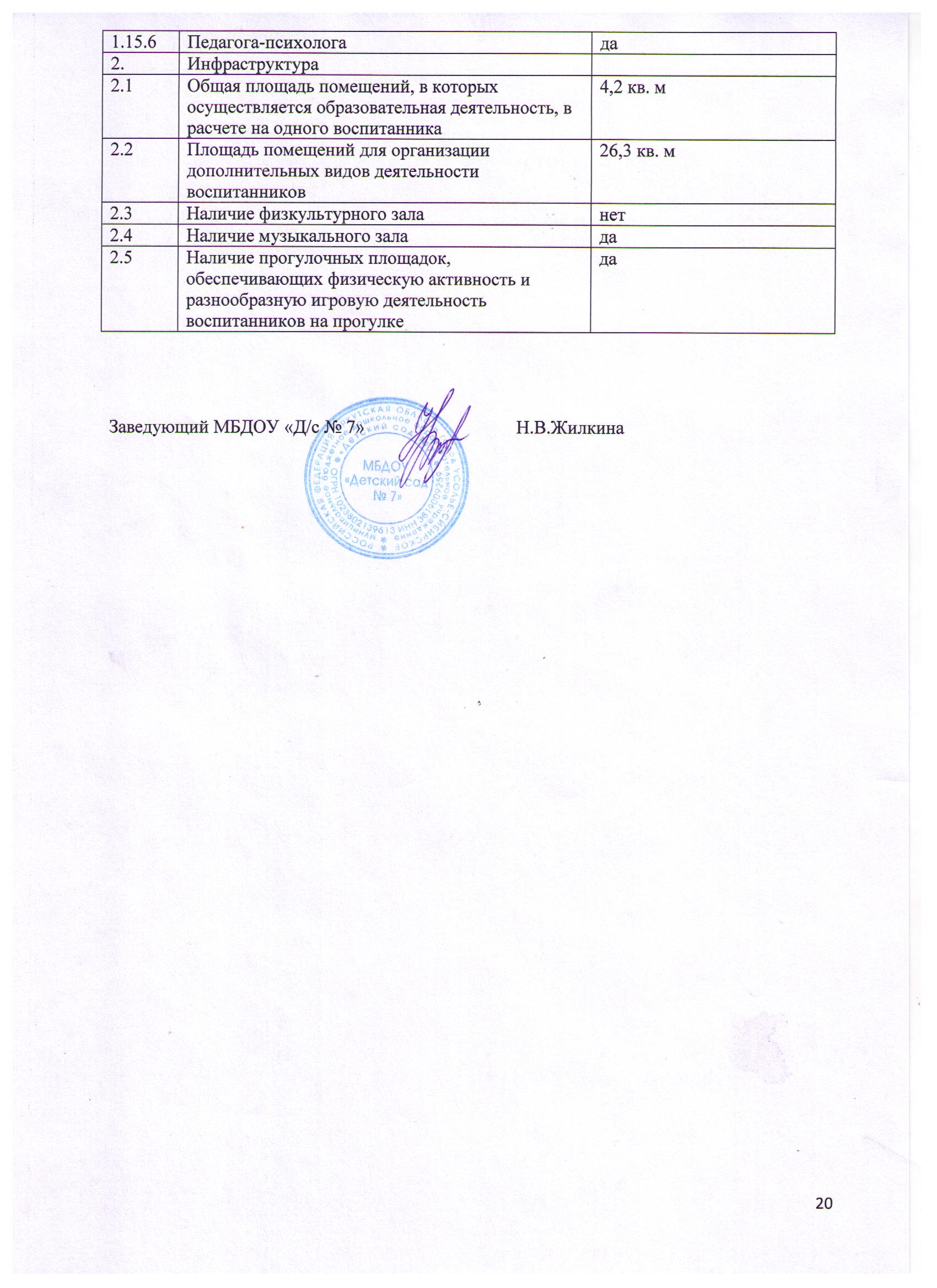 2016-2017Общее количество семей48полные30 (62,5%)неполные18 (37,5%)опекаемые8 (16,7%)многодетные12 (25%)2016-2017высшее8 (16,7%)среднеепрофессиональное31 (64,6%)начальное профессиональное7 (14,6%)среднее общее10 (20,8%)основное общее 6 (12,5%)2016-2017служащие8 (16,7%)рабочие28 (58,3%)родители - инвалиды6 (12,5%)2016-2017 (48 семей)начало года5 (10,4%)середина года6 (12,5%)конец года7 (14,6%)Критерии                         Год2016-2017Списочный состав48Число случаев заболеваемости122 (762)Число пропусков одним ребенком по болезни2,5 (15,8)ГодВсего детей1-я группа здоровья2-я группа здоровья3-я группа здоровья4-я группа здоровья2016-201748023 (47,9%)13 (27,1)12 (25%)Учебный годКоличествовыпускниковОбщеобразовательнаяшкола%Коррекц.школа%Оформление по линии соцобеспечения%2016-201714428,6%964,3%1(на домашнем обучении)7,1%Всего педагоговВысшее образованиеСреднее профессиональное образование146 (43%)8 (57%)Общее количество педагогических работниковКоличество педагогических работников, имеющих квалификационную категориюКоличество педагогических работников, имеющих квалификационную категориюКоличество педагогических работников, имеющих квалификационную категориюКоличество педагогических работников, имеющих квалификационную категориюКоличество педагогических работников, имеющих квалификационную категориюКоличество педагогических работников, имеющих квалификационную категориюСоответствие занимаемой должностиСоответствие занимаемой должностиБез категорииБез категорииОбщее количество педагогических работниковвсего%высшаякв.к.%перваякв.к%Кол-во%Кол-во%141178,6214,3964,317,1214,3Период работыколичество%1-5 лет17,1%5-10 лет214,3%10-15 лет17,1%15-20 лет17,1%Свыше 20 лет964,3%Итого:14100%№п/пНаименование мероприятия(уровень мероприятий: городской, областной, зональный, региональный, Российский)Дата проведения данного мероприятия Ф.И.О. педагогаРезультат участия1.Участие в межмуниципальном городском открытом родительском собрании «Социализация семьи – ключ успешности детей с ОВЗ»апрель 2017 годПерепечко Н.В.Семенова Т.Г.Исмаилова Н.В.благодарность2.Участие в городском конкурсе «Краса дошкольного образования 2017»апрель 2017Чимаева Н.В.Грамота победителя в номинации3.Участие в региональной практической конференции для учителей- дефектологов, учителей-логопедов и психологов «Личностно – ориентированное взаимодействие участников образовательных отношений как ценностный ориентир ФГОС ДО» Февраль 2017Гафарова Л.П.Чиркова Е.В.Моисеева И.С.Семенова Т.Г.Исмаилова Н.В.Сертификат участника4.Участие в городском  конкурсе декоративно – прикладного творчества «Рождественское чудо»Декабрь 2016Семенова Т.Г.Попова М.В.грамота5.Участие в городском конкурсе «Новогодняя табуретка» Февраль 2017Моисеева И.С.Исмаилова Н.В.Семенова Т.Г.-6.Участие в Байкальской звезде городского отборочного тура для детей с ОВЗМарт 2017Чимаева Н.В.Семенова Т.Г.Моисеева И.С.благодарность7.Участие в IV – ой межмуниципальной конференции «Социализация и индивидуализация в образовательном процессе детей с ОВЗ» Март 2017Перепечко Н.В.Чиркова Е.В.Исмаилова Н.В.Семенова Т.Г.сертификат8.Международный научно – практический семинар, «Байкальские родительские чтения» ГОУ ВПО ВСГАО Иркутск.май  2017Никитина О.И.Исмаилова Н.В.Чиркова Е.В.Семенова Т.Г.Выступление с презентацией. Издание  статьи в сборнике. Сертификаты.9.Участие в  межмуниципальном методическом фестивале «Формирование социокультурной образовательной среды с учетом общих и особых образовательных потребностей»Февраль 2017Чиркова Е.В.Семенова Т.Г.Чимаева Н.В.Попова М.В.Субботина Т.Ю.Исмаилова Н.В.сертификат10.Участие в городском фестивале «Новогодняя фантазия»Декабрь 2016Перепечко Н.В.Бабенко Е.А.Чимаева Н.В.Диплом лауреата11.Участие в различных сайтах для педагогов «Социальная сеть работников образования»2016-2017 учебный годПерепечко Н.В.Бабенко Е.А.Никитина О.И.Субботина Т.Ю.Попова М.В.Молчанова А.А.Семенова Т.Г.Исмаилова Н.В.Моисеева И.С.Чимаева Н.В.Сертификаты(публикации в электронном СМИ )12.Участие в региональном научно-практическом семинаре «Практика внедрения ФГОС образовательного стандарта начального общего образования обучающихся с ОВЗ»Март 2017Никитина О.И.сертификат13.Участие в международной дистанционной конференции «Современные разработки и технологии в области коррекционно-развивающего обучения»Февраль 2017Попова М.В.сертификат14.Участие во всероссийском мастер –классе «Электронное портфолио учителя как самопрезентация передового опыта в условиях введения Профессионального стандарта педагога»Февраль 2017Чимаева Н.В.сертификатN п/п	Показатели	Единица измерения1.	Образовательная деятельность1.1Общая численность воспитанников, осваивающих образовательную программу дошкольного образования, в том числе:	48 человек1.1.1	В режиме полного дня (8 - 12 часов)	человек38 человек1.1.2	В режиме кратковременного пребывания (3 - 5 часов)	0 человек1.1.3В семейной дошкольной группе0 человек1.1.4В форме семейного образования с психолого-педагогическим сопровождением на базе дошкольной образовательной организации	0 человек1.2Общая численность воспитанников в возрасте до 3 лет0 человек1.3Общая численность воспитанников в возрасте от 3 до 8 лет	48 человек1.4Численность/удельный вес численности воспитанников в общей численности воспитанников, получающих услуги присмотра и ухода:	48 человек/ 100%1.4.1	В режиме полного дня (8 - 12 часов)38 человек / 79%1.4.2В режиме продленного дня (12 - 14 часов)	0 человек / 0%1.4.3В режиме круглосуточного пребывания	10 человек /  21%1.5Численность/удельный вес численности воспитанников с ограниченными возможностями здоровья в общей численности воспитанников, получающих услуги:	человек/%1.5.1	По коррекции недостатков в физическом и (или) психическом развитии48 человек/ 100%1.5.2По освоению образовательной программы дошкольного образования	48 человек/ 100%1.5.3По присмотру и уходу	48 человек/100/%1.6Средний показатель пропущенных дней при посещении дошкольной образовательной организации по болезни на одного воспитанника15,8 дней1.7	Общая численность педагогических работников, в том числе:	14 человек / 100%1.7.1Численность/удельный вес численности педагогических работников, имеющих высшее образование	человек/%1.7.2Численность/удельный вес численности педагогических работников, имеющих высшее образование педагогической направленности (профиля)	6 человек/ 43%1.7.3	Численность/удельный вес численности педагогических работников, имеющих среднее профессиональное образование	человек/%1.7.4Численность/удельный вес численности педагогических работников, имеющих среднее профессиональное образование педагогической направленности (профиля)	8 человек/ 57%1.8	Численность/удельный вес численности педагогических работников, которым по результатам аттестации присвоена квалификационная категория, в общей численности педагогических работников, в том числе:	11 человек/ 78,6%1.8.1Высшая	2 человека/  14,3%1.8.2Первая	9 человек/ 64,3%1.9Численность/удельный вес численности педагогических работников в общей численности педагогических работников, педагогический стаж работы которых составляет:человек/%1.9.1До 5 лет	1 человек/ 7,1%1.9.2Свыше 30 лет	1 человек/ 7,1%1.10Численность/удельный вес численности педагогических работников в общей численности педагогических работников в возрасте до 30 лет	 2 человека/ 14,3%1.11Численность/удельный вес численности педагогических работников в общей численности педагогических работников в возрасте от 55 лет	0 человек/ 0%1.12Численность/удельный вес численности педагогических и административно-хозяйственных работников, прошедших за последние 5 лет повышение квалификации/профессиональную переподготовку по профилю педагогической деятельности или иной осуществляемой в образовательной организации деятельности, в общей численности педагогических и административно-хозяйственных работников	13 человек/92,9%1 человек/ 7,1%1.13Численность/удельный вес численности педагогических и административно-хозяйственных работников, прошедших повышение квалификации по применению в образовательном процессе федеральных государственных образовательных стандартов в общей численности педагогических и административно-хозяйственных работников	14 человек/ 100%1.14	Соотношение "педагогический работник/воспитанник" в дошкольной образовательной организации	14 человек/48 человек1.15Наличие в образовательной организации следующих педагогических работников:	1.15.1	Музыкального руководителя	да1.15.2	Инструктора по физической культуре	нет1.15.3	Учителя-логопеда	да1.15.4	Логопеданет1.15.5	Учителя-дефектологада